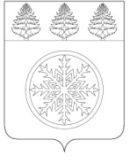 Контрольно-счетная палата Зиминского городского муниципального образованияЗАКЛЮЧЕНИЕ № 02-3На проект решения Думы Зиминского городского муниципального образования                    «О внесении изменений в решение Думы Зиминского городского муниципального образования от 24.12.2015 № 134 «О бюджете Зиминского городского муниципального образования на 2016 год»  15 февраля 2016 г.                                                                                                                г. ЗимаОснование для проведения экспертизы: Федеральный закон от 07.02.2011 № 6-ФЗ «Об общих принципах организации и деятельности контрольно-счетных органов субъектов Российской Федерации и муниципальных образований», Положение Контрольно-счетной палаты Зиминского городского муниципального образования утвержденного решением Думы Зиминского городского муниципального образования от 26.01.2012  № 281 (с изм. от 23.08.2012 № 342).Цель экспертизы: соответствие предлагаемых изменений действующему бюджетному законодательству Российской Федерации.Предмет экспертизы: проект решения Думы Зиминского городского муниципального образования «О внесении изменений в решение Думы Зиминского городского муниципального образования  от 24.12.2015 № 134 «О бюджете Зиминского городского муниципального образования на 2016 год» (далее - проект решения). Согласно пояснительной записке основной целью представленного на экспертизу проект решения является изменение доходной и расходной частей бюджета Зиминского городского муниципального образования на 2016 год.Согласно проекту решения основные параметры бюджета на 2016 год:- доходы бюджета в целом увеличиваются на 11 139,3 тыс. рублей: с 556 378,3 тыс. рублей до 567 517,6 тыс. рублей;- расходы бюджета увеличиваются на 11 139,3 тыс. рублей: с 615 214,9 тыс. рублей до 626 354,2 тыс. рублей;- прогнозируемый дефицит местного бюджета 58 836,6 тыс. рублей остается без изменения;- предельный объем муниципального долга не изменяется и составляет 175 352 тыс. рублей, что не превышает ограничения, установленного пунктом 3 статьи 107 Бюджетного кодекса Российской Федерации;- верхний предел муниципального внутреннего долга на 1 января 2017 года 98118,4 тыс. рублей и верхний предел долга по муниципальным гарантиям - 0 тыс. рублей остается без изменений.Показатели бюджета на 2016 год приведены в таблице № 1.Таблица №1 (тыс. руб.)В представленном проекте решения прогнозируемый дефицит местного бюджета предлагается утвердить в сумме 58 836,6 тыс. рублей, что составляет 33,55 % от утвержденного общего годового объема доходов местного бюджета без учета утвержденного объема безвозмездных поступлений и (или) поступлений налоговых доходов по дополнительным нормативам отчислений. Превышение предельного значения сложилось в пределах снижения остатков средств на счетах по учету средств местного бюджета, что соответствует требованиям пункта 3 статьи 92.1 Бюджетного кодекса Российской Федерации.В Приложении № 8 к проекту решения «Источники финансирования дефицита бюджета Зиминского городского муниципального образования на 2016 год» сумма источников внутреннего финансирования дефицита бюджетов 58 836,6 тыс. рублей остается без изменений, вносятся изменения в части увеличения и уменьшения остатков средств бюджетов.Утвержденный план по доходам предлагается увеличить за счет безвозмездных поступлений в бюджеты городских округов от государственной корпорации - Фонда содействия реформированию жилищно-коммунального хозяйства на обеспечение мероприятий по переселению граждан из аварийного жилищного фонда в сумме 11 139,3 тыс. рублей, таким образом, в целом план по доходам на 2016 год предлагается в сумме 567 517,6 тыс. рублей (приложение № 1).Доходы и соответственно расходы бюджета в части безвозмездных поступлений от других бюджетов бюджетной системы РФ увеличиваются в общей сумме на 11 139,3 тыс. рублей.Внесением изменений в  бюджет  предлагается  утвердить перераспределения бюджетных ассигнований между разделами и подразделами классификации расходов бюджета. Изменения параметров расходной части бюджета представлены в таблице № 2.Таблица № 2  (тыс. руб.)По разделу 0100 «Общегосударственные вопросы»  бюджетные ассигнования уменьшаются на 8956,8 тыс. рублей  или на 21,2 %.По разделу 0400 «Национальная экономика» бюджетные ассигнования увеличиваются на 7115,0 тыс. рублей или на 21,4 %. По разделу 0500 «Жилищно-коммунальное хозяйство» увеличиваются бюджетные ассигнования на 50140,7 тыс. рублей или на  164,1%.По разделу 0700 «Образование» увеличиваются бюджетные ассигнования на 19184,2 тыс. рублей или на 5,3%.По разделу 0800 «Культура и кинематография» бюджетные ассигнования  уменьшаются на 5142,0 тыс. рублей или на 20,3 %.По разделу 1000 «Социальная политика» уменьшаются бюджетные ассигнования  на 1031,0 тыс. рублей или на 1,7%.По разделу 1100 «Физическая культура и спорт» уменьшаются бюджетные ассигнования  на  8933,3 тыс. рублей или на 67,9 %.По разделу 1200 «Средства массовой информации» уменьшаются бюджетные ассигнования  на 795,0 тыс. рублей или на 27,3 %.По разделу 1300 «Обслуживание государственного и муниципального долга» увеличиваются бюджетные ассигнования на 1500,0 тыс. рублей.В соответствии с проектом решения вносятся соответствующие изменения в приложение №7 «Распределение бюджетных ассигнований по муниципальным программам Зиминского городского муниципального образования на 2016 год».Изменения  расходов бюджета в разрезе муниципальных программ  к проекту решения представлены в таблице № 3.Таблица № 3 тыс.руб.Из таблицы № 3 видно, что бюджетные ассигнования в рамках реализации муниципальных программ увеличиваются на 61152,7 тыс. рублей или на 13,2%.               Удельный вес программных расходов в общих расходах бюджета города составляет 83,7 %.                 Непрограммные  расходы бюджета города составят 102253,3 тыс. рублей  и их удельный вес составит 16,3%.  Приложения предлагаются 1,4,5,6,7,8 в новой редакции.Вывод: Контрольно-счетная палата считает, что проект решения Думы Зиминского городского муниципального образования «О внесении изменений в решение Думы Зиминского городского муниципального образования  от 24.12.2015 № 134 «О бюджете Зиминского городского муниципального образования на 2016 год» соответствует требованиям бюджетного законодательства.Председатель                                                                                                 О.А. ГолубцоваНаименованиеУтвержденный бюджетот 24.12.2015 г. № 134Проект решенияДоходы556378,3567517,6Расходы573913,5626354,2Дефицит (-)Профицит (+)-17535,2-58836,6Наименование показателяРешение Думы ЗГМО от 24.12.2015№ 134С учётом изменений согласно представленному  проектуСтруктура,  в %Отклонения (гр.3-гр.2) (+;-)12345Общегосударственные вопросы 42191,133234,35,3- 8956,8Национальная оборона2681,02081,00,4- 600,0Национальная безопасность и правоохранительная деятельность1271,21231,20,2- 40,0Национальная экономика33187,540302,56,4+7115,0Жилищно-коммунальное хозяйство30545,680686,312,9+ 50140,7Образование 362690,7381874,961,0+19184,2Культура и кинематография25356,420214,43,2- 5142,0Здравоохранение233,2233,20,10Социальная политика58950,957919,99,2-1031,0Физическая культура и спорт13152,34219,00,7-8933,3Средства массовой информации2915,92120,90,3- 795,0Обслуживание государственного и муниципального долга736,62236,60,3+1500,0Всего573913,5626354,2100+ 52440,7№ п.п.Наименование показателяРешение Думы ЗГМО от 24.12.2015 № 134Проект решенияОтклонения(+;–)1.Муниципальная программа Зиминского городского муниципального образования "Развитие образования" на 2016-2018гг.353939,1374285,2+20346,1Подпрограмма "Дошкольное образование на 2016-2018гг."117343,4148422,3+31078,9Подпрограмма "Общее образование на 2016-2018гг"208846,1200744,1-5602,0Подпрограмма "Дополнительное образование детей в сфере образования на 2016-2018гг."16499,714440,9-2058,8Подпрограмма "Отдых, оздоровление и занятость детей в период летних каникул"2579,82579,80Подпрограмма "Обеспечение функций управления в сфере образования"8670,08098,1- 571,92.Муниципальная программа Зиминского городского муниципального образования "Молодежная политика" на 2016-2018гг.761,2761,20Подпрограмма "Молодежь города Зимы на 2016-2018 годы295,8295,80Подпрограмма "Патриотическое воспитание и допризывная подготовка молодежи города Зимы на 2016-2018" годы299,4299,40Подпрограмма  по профилактике наркомании "Под знаком Единства на 2016-2018 годы"166,0166,003.Муниципальная программа Зиминского городского муниципального образования "Развитие культуры" на 2016-2018гг.34831,728427,0-6404,7Подпрограмма "Обеспечение функций управления культурной сферой"2550,33145,6+595,3Подпрограмма "Развитие библиотечного обслуживания"5530,15030,1-500,0Подпрограмма "Развитие музейного дела"3111,42411,4- 700,0Подпрограмма "Сохранение и развитие клубных учреждений"12793,89088,8-3705,0Подпрограмма "Дополнительное образование в сфере культуры"7930,36530,3-1400,0Подпрограмма "Информационное обеспечение населения"2915,92120,8-795,14.Муниципальная программа "Развитие  физической культуры и спорта" на 2016-2018гг.13152,34219,0-8933,3Подпрограмма "Обеспечение максимальной вовлеченности населения в систематические занятия физкультурой и спортом и развитие спорта высших достижений"1500,01500,00Подпрограмма "Реализация комплекса мер по совершенствованию спортивной инфраструктуры и материально-технической базы для занятий физической культуры и спорта"11652,32719,0-8933,35.Муниципальная программа Зиминского городского муниципального образования "Оказание содействия по сохранению и улучшению здоровья населения г.Зимы" на 2016-2018 гг.233,2233,20Подпрограмма "Развитие системы профилактики неинфекционных заболеваний и формирование здорового образа жизни населения"45,045,00Подпрограмма Профилактика инфекционных заболеваний, включая иммунопрофилактику59,059,00Подпрограмма "Профилактика ВИЧ-инфекции"81,281,20Подпрограмма "Профилактика туберкулеза"48,048,006.Муниципальная программа "Социальная поддержка населения" на 2016-2018гг.1805,0774,0-1031,0Подпрограмма "Социальная поддержка и доступная среда для инвалидов на 2016-2018гг."1036,05,0-1031,0Подпрограмма "Поддержка социально-ориентированных некоммерческих организаций в ЗГМО на 2016-2018гг."769,0769,007.Муниципальная программа "Жилищно-коммунальное хозяйство" на 2016-2018гг.14410,612110,62300,0Подпрограмма "Энергосбережение и повышение энергетической эффективности на территории Зиминского городского муниципального образования" на 2016-2018гг.2769,01969,0800,0Подпрограмма "Подготовка объектов коммунальной инфраструктуры к отопительному сезону" на 2016-2018 гг.4000,04000,00Подпрограмма "Капитальный ремонт общего имущества многоквартирных домов и муниципального жилищного фонда на территории Зиминского городского муниципального образования на 2016-2018гг" 3876,62376,6- 1500,0Подпрограмма "Благоустройство" на 2016-2018гг.3765,03765,008.Муниципальная программа Зиминского городского муниципального образования "Обеспечение населения города доступным жильем" на 2016-2020гг.12700,065140,7+52440,7Подпрограмма "Молодым семьям-доступное жилье"2700,02700,00Подпрограмма "Переселение граждан, проживающих на территории Зиминского городского муниципального образования, из аварийного жилищного фонда, признанного непригодным для проживания"10000,062440,7+52440,79.Муниципальная программа "Развитие дорожного хозяйства" на 2016-2020гг.28344,035579,0+7235,0Подпрограмма "Дорожное хозяйство на территории Зиминского городского муниципального образования" на 2016-2020гг.26724,033959,0+7235,0Подпрограмма "Повышение безопасности дорожного движения в Зиминском городском муниципальном образовании" на 2016-2020 гг.1620,01620,0010.Муниципальная программа Зиминского городского муниципального образования "Экономическое развитие" на 2016-2018гг.1091,01091,00Подпрограмма "Содействие развитию малого и среднего предпринимательства г.Зимы"965,0965,00Подпрограмма "Торговая политика г.Зимы"85,085,00Подпрограмма "Развитие бытового обслуживания г.Зимы"41,041,0011.Муниципальная программа "Охрана труда" на 2016-2018гг.643,0643,00Основное мероприятие "Формирование и развитие методической, организационной и мотивационной основ для функционирования системы управления охраной труда"70,070,00Основное мероприятие "Проведение специальной оценки условий труда в муниципальных учреждениях ЗГМО"573,0573,0012.Муниципальная программа Зиминского городского муниципального образования "Безопасность" на 2016-2018гг.1037,0837,0-200,0Подпрограмма "Профилактика правонарушений в Зиминском городском муниципальном образовании на 2016-2018гг."332,0332,00Подпрограмма "Защита населения  и территории г.Зимы от чрезвычайных ситуаций на 2016-2018гг."705,0505,0-200,0Итого462948,2524100,9+ 61152,7